Gottesdienste in Zeiten der Pandemie:Wir werden in  unserer St. Menas-Kirche bis auf weiteres keine Gottesdienste anbieten. Das enge Schutzkonzept des Bistums können wir weder personell noch baulich/räumlich erfüllen. Der Gesundheitsschutz für alle Personen in der Kirche geht vor! Die Innenstadtpfarreien laden alle interessierte Gottesdienstbesucher*innen herzlich ein, sich zu einem der ausgewiesenen Gottesdienste telefonisch anzumelden.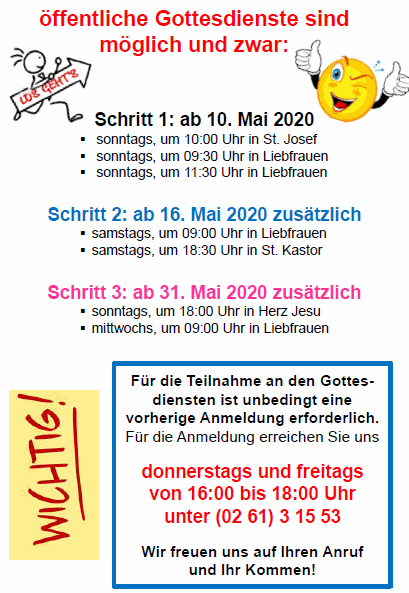 